วีธีเชื่อมต่อ Paysolutions กับ Wordpress 4.5.xxสำหรับ Woocommerce Ver 2.5.xxเข้าสู่ระบบ Admin -> เลือก เมนู Plugins -> Add New -> Upload Plugin -> เลือกไฟล์ -> ทำการ Upload file pst-woocommerce-paysolutions-patment-gateway.zip ที่ ดาวน์โหลดมาจากหน้าเว็บ www.thaiepay.com 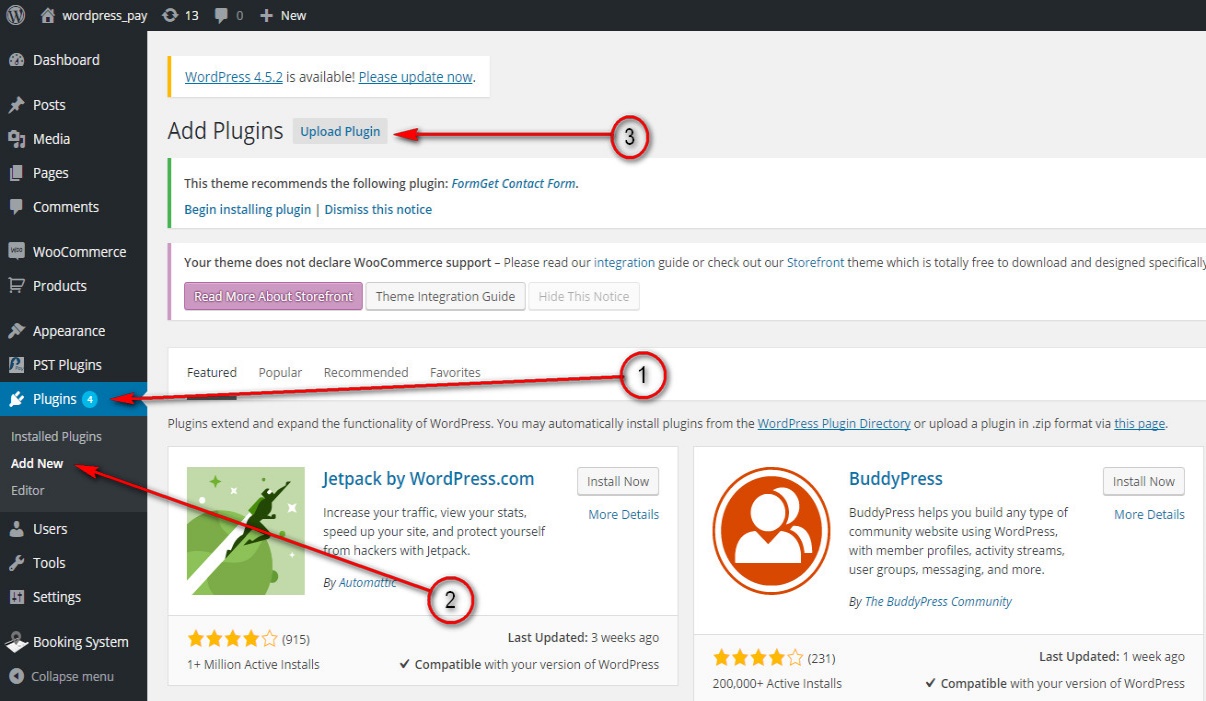 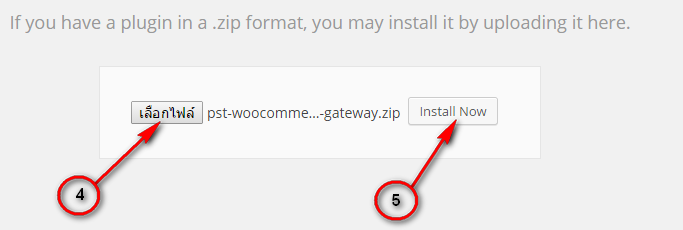   เมื่อ Install เรียบร้อยแล้ว จะมีหน้าแจ้ง Plugin successfully ให้เลือก Active Plugin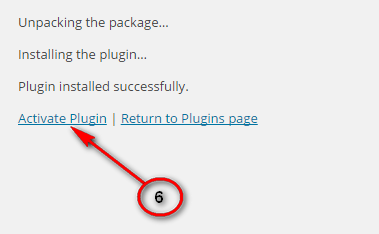 เมื่อกด Active Plugin จะแสดง เมนู PAYSOLUTIONS WooCommerce Payment Gateway ให้กด Settings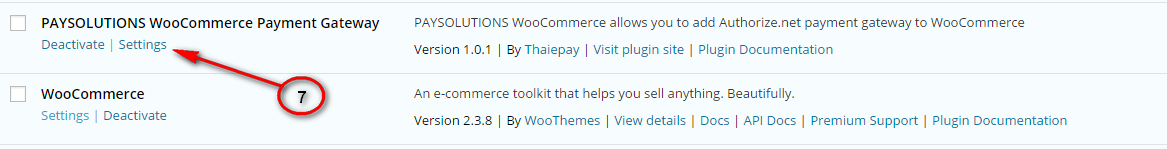 ตั้งค่าการใช้งาน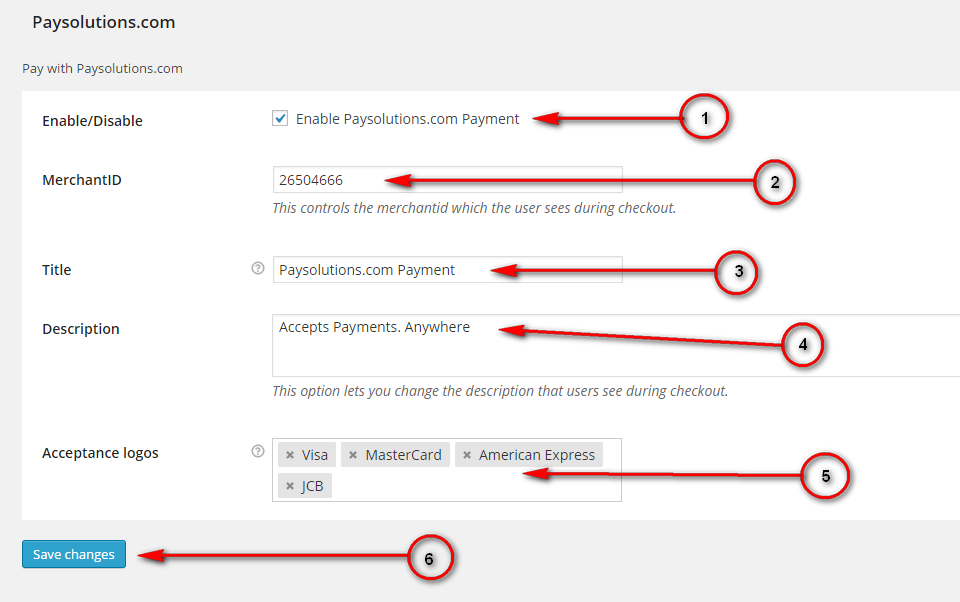 4.1	Enable / Disable	->	ให้ใส่เครื่องหมายถูก		4.2	MerchantID	->	ให้ใส MerchantID ที่ได้จากการสมัครใช้งานจาก Thaiepay		4.3	Title	->	หัวข้อที่จะให้แสดงหน้าจ่ายเงิน *ไม่ควรแก้ไข		4.4	Description	->	รายละเอียดที่ใช่แสดงหน้าหลัก Acceptance logos	->	รูปภาพช่องทางการจ่ายเงิน *ไม่ควรแก้ไข 4.6	เมื่อใส่รายละเอียดเรียบร้อยแล้ว กด Save changesถ้าต้องการแก้ไข Plugin PaySolutions จะมีเมนูอยู่ทางซ้ายมือ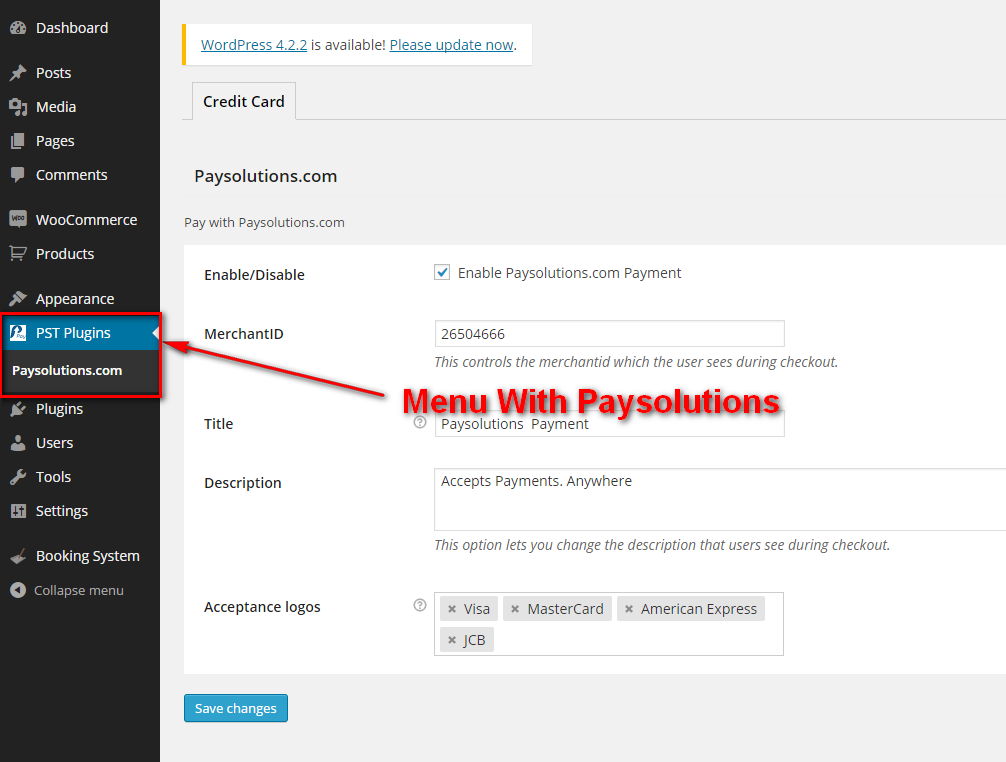 		6 ขั้นตอนการตั้งค่า Postback6.1  ไปดาวโหลดไฟล์ post_back.php ได้ที่      http://thaiepay.com/download.aspx        ชื่อ  ไฟล์ Postback for wordpress 4.5.xx with Woocommerce 2.5.xx			6.2 นำไฟล์ post_back.php ไปไว้ใน Main Root (public_html)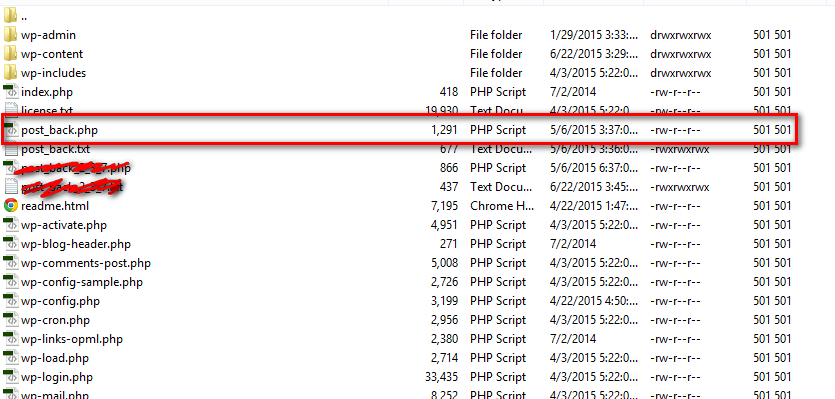 6.3 เข้าสู่ระบบจัดการร้านค้า https:control.thaiepay.com  -> เลือกเมนู “ระบบการทำงาน”  ->  “การส่งค่ากลับ”  ->  ใส่ Return Url  ,  PostBack Urlพารามิเตอร์หลัก    :   ให้เลือกทุกตัว และพารามิเตอร์เพิ่มเติม  : Name  =    CompleyedValue   =   y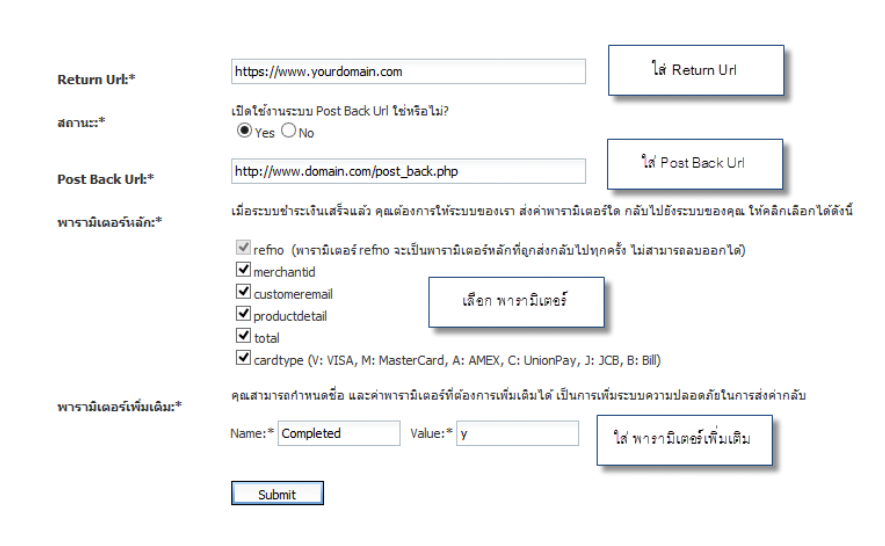 